РОЗПОРЯДЖЕННЯ МІСЬКОГО ГОЛОВИм. Сумивід  19.07.2017  № 242-Р Керуючись пунктом 8 частини четвертої статті 42 Закону України «Про місцеве самоврядування в Україні»:Скликати чергову сесію Сумської міської ради VІІ скликання          30 серпня  2017 року о 9 годині в сесійній залі Будинку обласної ради (майдан Незалежності, 2).Внести на розгляд Сумської міської ради питання: 2.1. Про витрачання коштів резервного фонду міського бюджету.Відповідальна за підготовку питання – директор департаменту фінансів, економіки та інвестицій Сумської міської ради Липова С.А. Проект рішення готує департамент фінансів, економіки та інвестицій Сумської міської ради.2.2. Питання комунальної власності та приватизації.Відповідальний за підготовку питань – директор департаменту забезпечення ресурсних платежів Сумської міської ради Клименко Ю.М.Проекти рішень готує департамент забезпечення ресурсних платежів Сумської міської ради. 2.3. Питання земельних відносин.Відповідальний за підготовку питань – директор департаменту забезпечення ресурсних платежів Сумської міської ради Клименко Ю.М.Проекти рішень готує департамент забезпечення ресурсних платежів Сумської міської ради.3. Організацію підготовки і проведення сесії покласти на відділ з організації діяльності ради  (Божко Н.Г.).4. Забезпечити:4.1. Начальнику управління з господарських та загальних питань    Коцуру М.В. – тиражування матеріалів сесії в необхідній кількості та необхідні умови для проведення сесії (приміщення, робота президії).4.2. Начальнику відділу з питань взаємодії з правоохоронними органами та оборонної роботи Брязкуну Г.В. – підтримання належного громадського порядку.4.3. Директору департаменту комунікацій та інформаційної політики Кохан А.І.  через засоби масової інформації доведення до відома населення інформації щодо часу і місця проведення сесії.4.4. Начальнику відділу з організації діяльності ради Божко Н.Г. - оприлюднення проектів рішень міської ради на офіційному сайті Сумської міської ради у термін до 31 липня 2017 року, які передбачається внести на розгляд Сумської міської ради.Міський голова								О.М. ЛисенкоБожко Н.Г. 700-615Розіслати: згідно зі списком.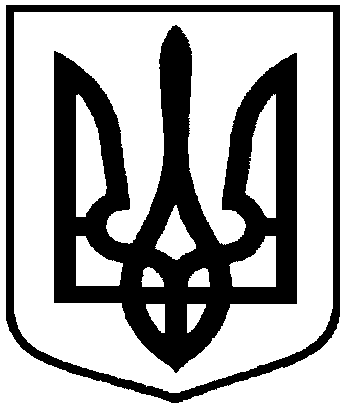 Про скликання чергової сесії Сумської міської ради VІІ скликання 30 серпня 2017 року